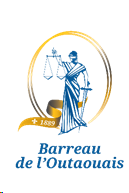 Le Barreau de l’Outaouais a besoin de vous! Postes vacants au sein du tout nouveau Comité de la pratique en fonction publique et d’autres comitésLe Barreau de l’Outaouais est à la recherche de membres pour pourvoir des postes vacants au sein des comités suivants :Le Comité de la pratique en fonction publiqueIl s’agit d’un tout nouveau comité créé par résolution du Conseil du Barreau de l’Outaouais en mai 2019.  Son mandat consistera à cibler les besoins des membres du Barreau de l’Outaouais pratiquant en fonction publique et à identifier des actions concrètes pouvant être posées pour mieux y répondre.Le Comité Redonner à la communautéLe comité Redonner à la communauté a pour mandat de mettre en œuvre des actions concrètes pouvant être posées par le Barreau de l’Outaouais et par la communauté juridique en vue de venir en aide à un ou plusieurs organismes de bienfaisance de la région de l’Outaouais.Le Comité de la formation permanenteLe comité de la formation permanente a pour mandat d’organiser une offre variée de formation à l’attention des membres du Barreau de l’Outaouais.Si vous êtes intéressé à siéger sur l’un ou l’autre de ces comités, vous êtes priés de communiquer avec Me Caroline Montpetit, coordonnatrice du Barreau de l’Outaouais à barreauoutaouais@videotron.ca.